TATA CARA PENULISAN ARTIKEL 1.   PEDOMAN UMUMNaskah merupakan ringkasan hasil penelitian sendiri dan belum diterbitkan pada jurnal nasional maupu internasionalb.   Naskah sudah ditulis dalam bentuk format Ms. Word dan  PDF yang sudah jadi dan siap cetak sesuai dengan template yang disediakan. Template tentang tata cara penulisan artikel dapat diunduh di laman p3m.ppns.ac.id d.   Naskah ditulis dalam bahasa Indonesia atau bahasa Inggris dengan huruf Time New Roman font 11. Panjang naskah maksimal 8 halaman dan diketik 1 spasi.e.	Naskah dalam format ms. Word dan pdf dikirim ke  email p3m@ppns.ac.idf.    Seting halaman adalah 2 kolom dengan equal with coloumn dan jarak antar kolom 5 mm,sedangkan Judul, Identitas Penulis, dan Abstract ditulis dalam 1 kolom.g.   Ukuran kertas adalah A4 dengan lebar batas-batas tepi (margin) adalah 3,5 cm untuk batas atas, bawah dan kiri, sedang kanan adalah 2,0cm.2.   SISTIMATIKA PENULISANa.   Bagian awal       : judul, nama penulis, abstraksi.b.   Bagian utama     : berisi pendahuluan, Kajian literature dan pengembangan hipotesis (jika ada), cara/metode penelitian, hasil penelitian dan pembahasan, dan kesimpulan dan saran(jika ada).c.	Bagianakhir      : ucapan terimakasih (jika ada), keterangan simbol (jika ada), dan daftar pustaka.3.   JUDUL DAN NAMA PENULISa.  Judul dicetak dengan huruf besar/kapital, dicetak tebal (bold) dengan jenis huruf Times NewRoman font 12, spasi tunggal dengan jumlah kata maksimum 15.b. Nama penulis ditulis di bawah judul tanpa gelar, tidak boleh disingkat, diawali dengan hurufkapital, tanpa diawali dengan kata ”oleh”, urutan penulis adalah penulis pertama diikuti oleh penulis kedua, ketiga dan seterusnya.c.  Nama perguruan tinggi dan alamat surel (email) semua penulis ditulis di bawah nama penulisdengan huruf Times New Romanfont 10.4.   ABSTRACTa.  Abstract  ditulis  dalam  bahasa  Inggris,  berisi  tentang  inti  permasalahan/latar  belakang penelitian,  cara  penelitian/pemecahan  masalah,  dan  hasil  yang  diperoleh.  Kata  abstractdicetak tebal (bold).b. Jumlah kata dalam abstract tidak lebih dari 250 kata dan diketik 1 spasi.c.  Jenis huruf abstract adalah Times New Romanfont 11, disajikan dengan rata kiri dan rata kanan, disajikan dalam satu paragraph, dan ditulis tanpa menjorok (indent) pada awal kalimat.d. Abstract dilengkapi dengan Keywords yang terdiri atas 3-5 kata yang menjadi inti dari uraianabstraksi. Kata Keywords dicetak tebal (bold).5.   ATURAN UMUM PENULISAN NASKAHa.  Setiap sub judul ditulis dengan huruf Times New Romanfont 11 dan dicetak tebal (bold).b. Alinea baru ditulis menjorok dengan indent-first line 0,75 cm, antar alinea tidak diberi spasi. c.  Kata asing ditulis dengan huruf miring.d. Semua bilangan ditulis dengan angka, kecuali pada awal kalimat dan bilangan bulat yangkurang dari sepuluh harus dieja.e.  Tabel dan gambar harus diberi keterangan yang jelas, dan diberi nomor urut.6.   REFERENSIPenulisan pustaka menggunakan sistem Harvard Referencing Standard. Semua yang tertera dalam daftar pustaka harus dirujuk di dalam naskah. Kemutakhiran referensi sangat diutamakan.A.  Buku[1] Penulis  1,  Penulis  2  dst.  (Nama belakang,  nama depan disingkat).  Tahun publikasi.Judul Bukucetak miring. Edisi, Penerbit. Tempat Publikasi.Contoh:O’Brien, J.A. dan. J.M. Marakas. 2011. Management Information Systems. Edisi 10. McGraw-Hill. New York-USA.B.  ArtikelJurnal[2] Penulis    1,    Penulis    2    danseterusnya,    (Nama belakang,    nama depan disingkat).Tahun publikasi. Judul artikel. Nama Jurna lCetak Miring. Vol. Nomor. Rentang Halaman. Contoh:Cartlidge, J. 2012. Crossing boundaries: Using fact and fiction in adult learning. TheJournal of Artistic and Creative Education. 6 (1): 94-111.C.  Prosiding Seminar/Konferensi[3] Penulis  1,  Penulis  2  dst,  (Namabelakang,  namadepandisingkat).  Tahunpublikasi.Judul artikel. Nama Konferensi. Tanggal, Bulan dan Tahun, Kota, Negara. Halaman. Contoh:Michael,  R. 2011. Integrating innovation into enterprise architecture management. Proceeding on Tenth International Conference on Wirt-schafts Informatik.16-18 February 2011, Zurich, Swis. Hal. 776-786.D.  Tesis atau Disertasi[4] Penulis  (Nama belakang,  nama depan disingkat).  Tahun publikasi.  Judul.Skripsi,  Tesis, atauDisertasi. Universitas. Contoh:Soegandhi. 2009. Aplikasi model kebangkrutan pada perusahaan daerah di Jawa Timur.Tesis. Fakultas Ekonomi UniversitasJoyonegoro, Surabaya.E.  Sumber Rujukan dari Website[5]Penulis. Tahun. Judul.Alamat Uniform Resources Locator (URL). Tanggal Diakses.Contoh:Ahmed, S. dan A. Zlate. Capital flows to emerging market economies: A brave new world?.http://www.federalreserve.gov/pubs/ifdp/2013/1081/ifdp1081.pdf. Diakses tanggal 18 Juni 2013.7.   ATURAN TAMBAHAN7.1 Penulisan RumusRumus matematika ditulis secara jelas dengan Microsoft Equation atau aplikasi lain yangsejenis dan diberi nomor seperti contoh berikut.7.2PenulisanTabelTabel diberi nomor sesuai urutan penyajian (Tabel 1,  dst.), tanpa garis batas kanan atau kiri. Judul table ditulis dibagian atas table dengan posisi rata tengah (center justified) seperti contoh berikut.     Tabel 1. Perbandingan Acid dan Ensimatis 	        Hidrolisat           Acid        Ensimatis 	7.3 GambarGambar diberi nomor sesuai urutan penyajian (Gambar.1,  dst.).  Judul gambar diletakkan dibawah gambar dengan posisi  tengah (center justified) seperti contoh berikut.Gambar 1. Mikroskopiisolat VTM1, VTM5, VTM6, VTM9dan VT 12.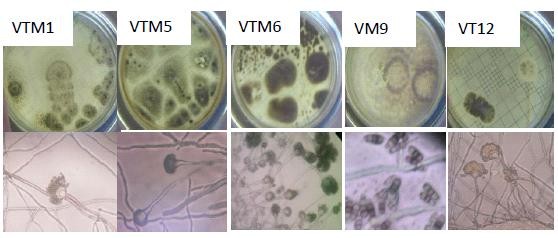 Template Artikel Jurnal Teknologi MaritimJUDUL DITULIS DENGANFONT TIMES NEW ROMAN 12 CETAK TEBAL (MAKSIMUM 12 KATA)Penulis11), Penulis22)dst. [Font Times New Roman 10 CetakTebal dan Nama Tidak Boleh Disingkat]1Nama Jurusan, namaPerguruanTinggi (penulis 1)email: penulis _1@abc.ac.id2Nama Jurusan, namaPerguruanTinggi(penulis 2)email: penulis _2@cde.ac.idAbstract [Times New Roman 11CetakTebaldan Miring]Abstract ditulis dalam bahasa Inggris yang berisikan isu-isu pokok, tujuan penelitian, metoda/pendekatan dan hasil penelitian. Abstract ditulis dalam satu alenia, tidak lebihdari 200 kata. (Times New Roman 11, spasi tunggal, dan cetak miring).Keywords: Maksimum5 kata kunci dipisahkan dengan tanda koma. [Font Times New Roman 11 spasi tunggal, dan cetak miring]1. PENDAHULUAN [Times New Roman11 bold]Pendahuluan mencakup latarbelakang atas isu atau permasalahan serta urgensi dan rasionalisasi kegiatan (penelitian atau pengabdian). Tujuan kegiatan dan rencana pemecahan masalah disajikan dalam bagian ini. Tinjauan pustaka yang relevan dan pengembangan hipotesis (jika ada) dimasukkan dalam bagian ini. [Times New Roman, 11, normal].2. METODE PENELITIANMetode penelitian menjelaskan rancangan kegiatan, ruang lingkup atau objek, bahan dan alat utama, tempat, teknikpengumpulan                                  data, definisi operasional variable penelitian, dan teknik analisis. [Times   New   Roman,   11, normal].3. HASIL DAN PEMBAHASANBagian ini menyajikan hasil penelitian. Hasil penelitian dapat dilengkapi dengan tabel, grafik (gambar), dan/atau bagan. Bagian pembahasan memaparkan hasil pengolahan                                                              data, menginterpretasikan penemuan secara logis, mengaitkan dengan sumber rujukan            yang relevan.[Times New Roman, 11, normal].4. KESIMPULANKesimpulan berisi rangkuman singkat atas hasil penelitian dan pembahasan.[Times       New Roman, 11, normal].5. REFERENSIPenulisan naskah dan sitasi yang diacu dalam naskah ini [Times   New   Roman,   11, normal].Total sugar (g)5,53,9Rhamnose2,51,3Fucose2,01,2Manose0,51,0